  MADONAS NOVADA PAŠVALDĪBA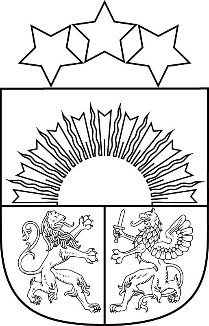 Reģ. Nr. 90000054572Saieta laukums 1, Madona, Madonas novads, LV-4801 t. 64860090, e-pasts: pasts@madona.lv ___________________________________________________________________________MADONAS NOVADA PAŠVALDĪBAS DOMESLĒMUMSMadonā2021.gada 17.augustā						            		  Nr.113								                  (protokols Nr.7, 21.p.)Par jauna nosaukuma piešķiršanu un nekustamā īpašuma lietošanas mērķa noteikšanu zemes vienībām ar kadastra apzīmējumiem 7086 016 0161 un 7086 015 0030, kas atrodas Praulienas pagastā, Madonas novadāMadonas novada pašvaldībā 2021.gada 11.augustā saņemts SIA “Meža Īpašumi” iesniegums (reģistrēts Madonas novada pašvaldībā 11.08.2021. ar Reģ. Nr. 2.1.3.1/21/486), ar lūgumu atdalīt zemes vienību ar kadastra apzīmējumu 7086 016 0161 no nekustamā īpašuma “Saulgrieži”, Praulienas pagastā, Madonas novadā, kadastra numurs 7086 015 0030, piešķirot jaunu nosaukumu un nosakot nekustamā īpašuma lietošanas mērķi. Zemes vienībai ar kadastra apzīmējumu 7086 015 0030 noteikt mainīt nekustamā īpašuma lietošanas mērķi un saglabāt esošā nekustamā īpašuma “Saulgrieži” (kadastra numurs 7086 015 0030) sastāvā. Saskaņā ar Valsts zemes dienesta kadastra informāciju nekustamā īpašuma lietošanas mērķis zemes vienībām ar kadastra apzīmējumiem 7086 015 0030 un 7086 016 0161   noteikts – zeme, uz kuras galvenā saimnieciskā darbība ir lauksaimniecība, NĪLM kods 0101, attiecīgi 5,0 ha  un 3,6 ha platībās. Saskaņā ar spēkā esošiem 16.07.2013. Madonas novada saistošiem noteikumiem Nr.15 “Madonas novada teritorijas plānojuma 2013 - 2025. gadam Teritorijas izmantošanas un apbūves noteikumi un Grafiskā daļa” teritorijas plānotā (atļautā) izmantošana zemes vienībā ar kadastra apzīmējumu 7086 015 0030 ir pārējās mežu teritorijas (M2) un ūdeņu teritorijas (Ū) un zemes vienībā ar kadastra apzīmējumu 7086 016 0161ir pārējās mežu teritorijas (M2). Līdz ar to nekustamā īpašuma lietošanas mērķa noteikšana atbilst Madonas novada teritorijas plānojumam.Pamatojoties uz “Nekustamā īpašuma valsts kadastra likuma” 9.panta pirmās daļas 1.punktu, 2006. gada 10. jūnija Ministru kabineta noteikumiem Nr.496 „Nekustamā īpašuma lietošanas mērķu klasifikācijas un nekustamā īpašuma lietošanas mērķu noteikšanas un maiņas kārtība” IV. daļas 35.punktu, ņemot vērā 17.08.2021. Finanšu un attīstības komitejas atzinumu, atklāti balsojot: PAR – 18 (Agris Lungevičs, Aigars Šķēls, Aivis Masaļskis, Andrejs Ceļapīters, Andris Dombrovskis, Andris Sakne, Artūrs Čačka, Gatis Teilis, Gunārs Ikaunieks, Guntis Klikučs, Iveta Peilāne, Kaspars Udrass, Māris Olte, Rūdolfs Preiss, Sandra Maksimova, Valda Kļaviņa, Vita Robalte, Zigfrīds Gora), PRET – NAV, ATTURAS – NAV, Madonas novada pašvaldības dome NOLEMJ:Zemes vienībai ar kadastra apzīmējumu 7086 016 0161 piešķirt nekustamā īpašuma nosaukumu “Saulgriežmežs”, kas atrodas Praulienas pagastā, Madonas novadā, un noteikt nekustamā īpašuma lietošanas mērķi  - zeme, uz kuras galvenā saimnieciskā darbība ir mežsaimniecība,  NĪLM kods 0201, 3,6 ha platībā.Zemes vienību ar kadastra apzīmējumu 7086 015 0030 saglabāt esošā nekustamā īpašuma “Saulgrieži” (kadastra numurs 7086 015 0030) sastāvā un noteikt nekustamā īpašuma lietošanas mērķi - zeme, uz kuras galvenā saimnieciskā darbība ir mežsaimniecība,  NĪLM kods 0201, 5,0 ha platībā.Saskaņā ar Administratīvā procesa likuma 188.panta pirmo daļu, lēmumu var pārsūdzēt viena mēneša laikā no lēmuma spēkā stāšanās dienas Administratīvajā rajona tiesā.Saskaņā ar Administratīvā procesa likuma 70.panta pirmo daļu, lēmums stājas spēkā ar brīdi, kad tas paziņots adresātam.     Domes priekšsēdētājs				      A.LungevičsDzelzkalēja 28080417